	        РОССИЙСКАЯ  ФЕДЕРАЦИЯСОВЕТ ДЕПУТАТОВ СЕЛЬСКОГО ПОСЕЛЕНИЯ         НИЖНЕМАТРЁНСКИЙ СЕЛЬСОВЕТДобринского муниципального района  Липецкой области59-я  сессия  V созываР Е Ш Е Н И Е          12.05.2020г.                            с. Нижняя Матренка                           № 261–рсО внесении изменений в местные нормативы градостроительного                          проектирования сельского поселения Нижнематренский сельсовет                           Добринского муниципального района Липецкой области Рассмотрев представленный главой администрации сельского поселения проект            изменений в местные нормативы градостроительного проектирования сельского             поселения Нижнематренский сельсовет Добринского муниципального района               Липецкой области", руководствуясь Градостроительным Кодексом Российской            Федерации,  Федеральным законом от 06.10.2003 № 131-ФЗ "Об общих принципах организации местного самоуправления в Российской Федерации", Уставом              сельского поселения Нижнематренский сельсовет, Совет депутатов сельского              поселения Нижнематренский сельсовет РЕШИЛ:   1. Внести изменения в местные нормативы градостроительного                          проектирования сельского поселения Нижнематренский сельсовет Добринского        муниципального района Липецкой области", (прилагаются).           2. Направить указанный нормативный правовой акт главе сельского поселения Нижнематренский сельсовет для подписания и официального обнародования.           3. Настоящее решение вступает в силу со дня его подписания.Председатель Совета депутатов сельского поселенияНижнематренский сельсовет                                                  С.Н.БирюковПриняты
решением  Совета депутатов                                                                                                                            сельского поселения                                                                                                                                   Нижнематренский сельсовет
№ 261-рс  от 12.05.2020г.Измененияв местные нормативы градостроительного проектирования сельского                  поселения Нижнематренский сельсовет  Добринского муниципального                        района Липецкой области Внести в местные нормативы градостроительного проектирования сельского                  поселения Нижнематренский сельсовет Добринского муниципального                        района Липецкой области, утвержденные решением Совета депутатов сельского          поселения Нижнематренский сельсовет от 28.03.2017г. № 89–рс, следующие                        изменения:1. Пункт 1 "Основной части Содержания", изложить в новой редакции:1. Предельные значения расчетных показателей минимально допустимого         уровня обеспеченности объектами местного значения сельского поселения и               расчетные показатели максимально допустимого уровня территориальной                   доступности таких объектов для населения".2. Пункт 1.7.5. "Основной части Содержания" изложить в новой редакции:1.7.5. В области жилищного строительства на территории сельского поселения3. Пункт 1 "Основной части Содержания Правил и области применения               расчетных показателей, содержащихся в основной части местных нормативов             градостроительного проектирования" изложить в новой редакции:1. Предельные значения расчетных показателей минимально допустимого       уровня обеспеченности объектами местного значения сельского поселения и           расчетные показатели максимально допустимого уровня территориальной               доступности таких объектов для населения.        4. Дополнить  «Основную часть Содержания», пунктом 2 «Комплексное благоустройство» следующего содержания:2. Комплексное благоустройство1. При проектировании комплексного благоустройства следует обеспечивать: - открытость и проницаемость территорий для визуального восприятия,- условия для беспрепятственного передвижения населения, включая маломобильные группы в соответствии с приказом Министерства регионального развития Российской Федерации от 27.12.2011 № 613 «Об утверждении Методических рекомендаций по разработке норм и правил по благоустройству территорий муниципальных образований»;2. Объектами нормирования комплексного благоустройства на территориях общественного назначения являются: общественные пространства населенных пунктов, участки и зоны жилой и общественной застройки, многофункциональные и специализированные общественные зоны населенных пунктов.Общественные пространства включают: пешеходные зоны и коммуникации, участки активно посещаемой общественной застройки, участки озеленения.3. Обязательный перечень элементов комплексного благоустройства на территории улиц и дорог включает: твердые виды покрытия дорожного полотна и тротуаров, элементы сопряжения поверхностей, озеленение вдоль улиц и дорог, ограждения опасных мест, осветительное оборудование, носители информации дорожного движения (дорожные знаки, разметка, светофорные устройства).4. Пешеходные коммуникации обеспечивают пешеходные связи и передвижения на территории населенного пункта. Обязательный перечень элементов комплексного благоустройства на территории основных пешеходных коммуникаций включает: твердые виды покрытия, элементы сопряжения поверхностей, урны или малые контейнеры для мусора, осветительное оборудование.5. Территории общественных зон, скверов, улиц, бульваров оборудуются малыми архитектурными формами - цветочницами, скамьями, урнами, плескательными и декоративными бассейнами, фонтанами, устройствами для игр детей, отдыха взрослого населения, газетными стендами, оградами, телефонными будками (навесами), павильонами для ожидания автотранспорта.Малые архитектурные формы могут быть стационарными и мобильными; их количество и размещение определяется проектами благоустройства территорий.Конструктивные решения малых архитектурных форм должны обеспечивать их устойчивость, безопасность пользования, при их изготовлении целесообразно использовать традиционные местные материалы - дерево, естественный камень, кирпич, металл.6. Уличное коммунально-бытовое оборудование представлено различными видами мусоросборников-контейнеров и урн. Для сбора бытового мусора на улицах, площадях, объектах рекреации следует применять малогабаритные (малые) контейнеры (менее 0,5 куб. м) и (или) урны, устанавливая их у входов в объекты торговли и общественного питания, другие учреждения общественного назначения, сооружения транспорта (вокзалы, автостанции). Интервал при расстановке малых контейнеров и урн (без учета обязательной расстановки у вышеперечисленных объектов) в населенных пунктах поселения должен составлять не более 200 метров.7. На территориях общественного назначения рекомендуется применение декоративных металлических ограждений.Следует предусматривать размещение защитных металлических ограждений высотой не менее 0,5 м в местах примыкания газонов к проездам, стоянкам автотранспорта, в местах возможного наезда автомобилей на газон и вытаптывания троп через газон. Ограждения следует размещать на территории газона с отступом от границы примыкания порядка 0,2 - 0,3 м.В случае произрастания деревьев в зонах интенсивного пешеходного движения следует предусматривать защитные приствольные ограждения высотой 0,9 м и более, диаметром 0,8 м и более в зависимости от возраста, породы дерева и прочих характеристик.5. Главу 3 раздела "Термины и определения" Раздела "Материалов по               обоснованию расчетных показателей, содержащихся в основной части местных        нормативов градостроительного проектирования" изложить в новой редакции: 3. Термины и определенияградостроительная деятельность - деятельность по развитию территорий, в      том числе городов и иных поселений, осуществляемая в виде территориального     планирования, градостроительного зонирования, планировки территории,                архитектурно-строительного проектирования, строительства, капитального             ремонта, реконструкции, сноса объектов капитального строительства,                       эксплуатации зданий, сооружений, благоустройства территорий;территориальное планирование - планирование развития территорий, в том     числе для установления функциональных зон, определения планируемого               размещения объектов федерального значения, объектов регионального значения,    объектов местного значения;устойчивое развитие территорий - обеспечение при осуществлении                   градостроительной деятельности безопасности и благоприятных условий                жизнедеятельности человека, ограничение негативного воздействия                          хозяйственной и иной деятельности на окружающую среду и обеспечение охраны и рационального использования природных ресурсов в интересах настоящего и         будущего поколений;зоны с особыми условиями использования территорий - охранные, санитарно-защитные зоны, зоны охраны объектов культурного наследия (памятников истории и культуры) народов Российской Федерации (далее - объекты культурного              наследия), защитные зоны объектов культурного наследия, водоохранные зоны,           зоны затопления, подтопления, зоны санитарной охраны источников питьевого и          хозяйственно-бытового водоснабжения, зоны охраняемых объектов,                                 приаэродромная территория, иные зоны, устанавливаемые в соответствии  с                               законодательством Российской Федерации;функциональные зоны - зоны, для которых документами территориального     планирования определены границы и функциональное назначение;градостроительное зонирование - зонирование территорий муниципальных     образований в целях определения территориальных зон и установления                    градостроительных регламентов;территориальные зоны - зоны, для которых в правилах землепользования и      застройки определены границы и установлены градостроительные регламенты;правила землепользования и застройки - документ градостроительного             зонирования, который утверждается нормативными правовыми актами органов     местного самоуправления, нормативными правовыми актами органов                       государственной власти субъектов Российской Федерации - городов федерального значения Москвы и Санкт-Петербурга и в котором устанавливаются                         территориальные зоны, градостроительные регламенты, порядок применения          такого документа и порядок внесения в него изменений;градостроительный регламент - устанавливаемые в пределах границ                       соответствующей территориальной зоны виды разрешенного использования            земельных участков, равно как всего, что находится над и под поверхностью                 земельных участков и используется в процессе их застройки и последующей            эксплуатации объектов капитального строительства, предельные (минимальные и         (или) максимальные) размеры земельных участков и предельные параметры              разрешенного строительства, реконструкции объектов капитального строительства, ограничения использования земельных участков и объектов капитального                    строительства, а также применительно к территориям, в границах которых              предусматривается осуществление деятельности по комплексному и устойчивому    развитию территории, расчетные показатели минимально допустимого уровня           обеспеченности соответствующей территории объектами коммунальной,                  транспортной, социальной инфраструктур и расчетные показатели максимально               допустимого уровня территориальной доступности указанных объектов для               населения;объект капитального строительства - здание, строение, сооружение, объекты,          строительство которых не завершено (далее - объекты незавершенного                      строительства), за исключением некапитальных строений, сооружений и                          неотделимых улучшений земельного участка (замощение, покрытие и другие);линейные объекты - линии электропередачи, линии связи (в том числе                   линейно-кабельные сооружения), трубопроводы, автомобильные дороги,                       железнодорожные линии и другие подобные сооружения;некапитальные строения, сооружения - строения, сооружения, которые не               имеют прочной связи с землей и конструктивные характеристики которых                       позволяют осуществить их перемещение и (или) демонтаж и последующую сборку без несоразмерного ущерба назначению и без изменения основных характеристик              строений, сооружений (в том числе киосков, навесов и других подобных строений, сооружений);информационная модель объекта капитального строительства (далее -                       информационная модель) - совокупность взаимосвязанных сведений, документов и материалов об объекте капитального строительства, формируемых в электронном     виде на этапах выполнения инженерных изысканий, осуществления архитектурно-строительного проектирования, строительства, реконструкции, капитального                   ремонта, эксплуатации и (или) сноса объекта капитального строительства;красные линии - линии, которые обозначают существующие, планируемые            (изменяемые, вновь образуемые) границы территорий общего пользования и (или) границы территорий, занятых линейными объектами и (или) предназначенных для размещения линейных объектов;территории общего пользования - территории, которыми беспрепятственно               пользуется неограниченный круг лиц (в том числе площади, улицы, проезды,                    набережные, береговые полосы водных объектов общего пользования, скверы,                 бульвары);строительство - создание зданий, строений, сооружений (в том числе на месте сносимых объектов капитального строительства);реконструкция объектов капитального строительства (за исключением                      линейных объектов) - изменение параметров объекта капитального строительства, его частей (высоты, количества этажей, площади, объема), в том числе надстройка, перестройка, расширение объекта капитального строительства, а также замена и                 (или) восстановление несущих строительных конструкций объекта капитального              строительства, за исключением замены отдельных элементов таких конструкций                  на аналогичные или иные улучшающие показатели таких конструкций элементы и (или) восстановления указанных элементов;реконструкция линейных объектов - изменение параметров линейных                  объектов или их участков (частей), которое влечет за собой изменение класса,                категории и (или) первоначально установленных показателей функционирования              таких объектов (мощности, грузоподъемности и других) или при котором                     требуется изменение границ полос отвода и (или) охранных зон таких объектов;капитальный ремонт объектов капитального строительства (за исключением              линейных объектов) - замена и (или) восстановление строительных конструкций               объектов капитального строительства или элементов таких конструкций, за                  исключением несущих строительных конструкций, замена и (или) восстановление систем инженерно-технического обеспечения и сетей инженерно-технического                  обеспечения объектов капитального строительства или их элементов, а также               замена отдельных элементов несущих строительных конструкций на аналогичные или иные улучшающие показатели таких конструкций элементы и (или)                       восстановление указанных элементов;капитальный ремонт линейных объектов - изменение параметров линейных          объектов или их участков (частей), которое не влечет за собой изменение класса,            категории и (или) первоначально установленных показателей функционирования               таких объектов и при котором не требуется изменение границ полос отвода и (или) охранных зон таких объектов;снос объекта капитального строительства - ликвидация объекта капитального строительства путем его разрушения (за исключением разрушения вследствие                природных явлений либо противоправных действий третьих лиц), разборки и (или) демонтажа объекта капитального строительства, в том числе его частей;инженерные изыскания - изучение природных условий и факторов                       техногенного воздействия в целях рационального и безопасного использования           территорий и земельных участков в их пределах, подготовки данных по                       обоснованию материалов, необходимых для территориального планирования,                 планировки территории и архитектурно-строительного проектирования;застройщик - физическое или юридическое лицо, обеспечивающее на                  принадлежащем ему земельном участке или на земельном участке иного                       правообладателя (которому при осуществлении бюджетных инвестиций в объекты капитального строительства государственной (муниципальной) собственности              органы государственной власти (государственные органы), Государственная                корпорация по атомной энергии "Росатом", Государственная корпорация по            космической деятельности "Роскосмос", органы управления государственными              внебюджетными фондами или органы местного самоуправления передали в                 случаях, установленных бюджетным законодательством Российской Федерации, на основании соглашений свои полномочия государственного (муниципального)               заказчика или которому в соответствии со статьей 13.3 Федерального закона от 29 июля 2017 года N 218-ФЗ "О публично-правовой компании по защите прав                 граждан - участников долевого строительства при несостоятельности (банкротстве) застройщиков и о внесении изменений в отдельные законодательные акты                 Российской Федерации" передали на основании соглашений свои функции               застройщика) строительство, реконструкцию, капитальный ремонт, снос объектов капитального строительства, а также выполнение инженерных изысканий,                      подготовку проектной документации для их строительства, реконструкции,                      капитального ремонта. Застройщик вправе передать свои функции,                               предусмотренные законодательством о градостроительной деятельности,                            техническому заказчику;саморегулируемая организация в области инженерных изысканий,                           архитектурно-строительного проектирования, строительства, реконструкции,                  капитального ремонта, сноса объектов капитального строительства (далее также -       саморегулируемая организация) - некоммерческая организация, созданная в форме ассоциации (союза) и основанная на членстве индивидуальных предпринимателей и (или) юридических лиц, выполняющих инженерные изыскания или                                осуществляющих подготовку проектной документации или строительство,                   реконструкцию, капитальный ремонт, снос объектов капитального строительства              по договорам о выполнении инженерных изысканий, о подготовке проектной               документации, о строительстве, реконструкции, капитальном ремонте, сносе               объектов капитального строительства, заключенным с застройщиком, техническим заказчиком, лицом, ответственным за эксплуатацию здания, сооружения, либо со            специализированной некоммерческой организацией, которая осуществляет                   деятельность, направленную на обеспечение проведения капитального ремонта           общего имущества в многоквартирных домах (далее - региональный оператор);объекты федерального значения - объекты капитального строительства, иные объекты, территории, которые необходимы для осуществления полномочий по             вопросам, отнесенным к ведению Российской Федерации, органов государственной власти Российской Федерации Конституцией Российской Федерации, федеральными конституционными законами, федеральными законами, решениями Президента     Российской Федерации, решениями Правительства Российской Федерации, и              оказывают существенное влияние на социально-экономическое развитие                   Российской Федерации. Виды объектов федерального значения, подлежащих                 отображению на схемах территориального планирования Российской Федерации в указанных в части 1 статьи 10 настоящего Кодекса областях, определяются                  Правительством Российской Федерации, за исключением объектов федерального           значения в области обороны страны и безопасности государства. Виды объектов           федерального значения в области обороны страны и безопасности государства,           подлежащих отображению на схемах территориального планирования Российской Федерации, определяются Президентом Российской Федерации;объекты регионального значения - объекты капитального строительства, иные объекты, территории, которые необходимы для осуществления полномочий по          вопросам, отнесенным к ведению субъекта Российской Федерации, органов                 государственной власти субъекта Российской Федерации, Конституцией                        Российской Федерации, федеральными конституционными законами, федеральными законами, конституцией (уставом) субъекта Российской Федерации, законами      субъекта Российской Федерации, решениями высшего исполнительного органа               государственной власти субъекта Российской Федерации, и оказывают                     существенное влияние на социально-экономическое развитие субъекта Российской Федерации. Виды объектов регионального значения в указанных в части 3 статьи 14 настоящего Кодекса областях, подлежащих отображению на схеме                            территориального планирования субъекта Российской Федерации, определяются             законом субъекта Российской Федерации;объекты местного значения - объекты капитального строительства, иные               объекты, территории, которые необходимы для осуществления органами местного самоуправления полномочий по вопросам местного значения и в пределах                     переданных государственных полномочий в соответствии с федеральными законами, законом субъекта Российской Федерации, уставами муниципальных                     образований и оказывают существенное влияние на социально-экономическое          развитие муниципальных районов, поселений, городских округов. Виды объектов местного значения муниципального района, поселения, городского округа в            указанных в пункте 1 части 3 статьи 19 и пункте 1 части 5 статьи 23 настоящего    Кодекса областях, подлежащих отображению на схеме территориального                планирования муниципального района, генеральном плане поселения, генеральном плане городского округа, определяются законом субъекта Российской Федерации;парковка (парковочное место) - специально обозначенное и при                            необходимости обустроенное и оборудованное место, являющееся в том числе           частью автомобильной дороги и (или) примыкающее к проезжей части и (или)            тротуару, обочине, эстакаде или мосту либо являющееся частью подэстакадных          или подмостовых пространств, площадей и иных объектов улично-дорожной сети и предназначенное для организованной стоянки транспортных средств на платной основе или без взимания платы по решению собственника или иного владельца          автомобильной дороги, собственника земельного участка;технический заказчик - юридическое лицо, которое уполномочено застройщиком и от имени застройщика заключает договоры о выполнении инженерных                изысканий, о подготовке проектной документации, о строительстве, реконструкции капитальном ремонте, сносе объектов капитального строительства, подготавливает задания на выполнение указанных видов работ, предоставляет лицам,                       выполняющим инженерные изыскания и (или) осуществляющим подготовку            проектной документации, строительство, реконструкцию, капитальный ремонт,       снос объектов капитального строительства, материалы и документы, необходимые для выполнения указанных видов работ, утверждает проектную документацию,          подписывает документы, необходимые для получения разрешения на ввод объекта капитального строительства в эксплуатацию, осуществляет иные функции,               предусмотренные законодательством о градостроительной деятельности (далее              также - функции технического заказчика). Функции технического заказчика могут выполняться только членом соответственно саморегулируемой организации в               области инженерных изысканий, архитектурно-строительного проектирования,          строительства, реконструкции, капитального ремонта, сноса объектов                            капитального строительства, за исключением случаев, предусмотренных частью 2.1 статьи 47, частью 4.1 статьи 48, частями 2.1 и 2.2 статьи 52, частями 5 и 6 статьи 55.31 настоящего Кодекса;программы комплексного развития систем коммунальной инфраструктуры         поселения, городского округа - документы, устанавливающие перечни                            мероприятий по проектированию, строительству, реконструкции систем электро-,      газо-, тепло-, водоснабжения и водоотведения, объектов, используемых для              обработки, утилизации, обезвреживания и захоронения твердых бытовых отходов, которые предусмотрены соответственно схемами и программами развития единой национальной (общероссийской) электрической сети на долгосрочный период,            генеральной схемой размещения объектов электроэнергетики, федеральной                 программой газификации, соответствующими межрегиональными, региональными программами газификации, схемами теплоснабжения, схемами водоснабжения и    водоотведения, территориальными схемами в области обращения с отходами, в том числе с твердыми коммунальными отходами. Программы комплексного развития          систем коммунальной инфраструктуры поселения, городского округа                               разрабатываются и утверждаются органами местного самоуправления поселения,            городского округа на основании утвержденных в порядке, установленном                     настоящим Кодексом, генеральных планов таких поселения, городского округа и           должны обеспечивать сбалансированное, перспективное развитие систем                     коммунальной инфраструктуры в соответствии с потребностями в строительстве                       объектов капитального строительства и соответствующие установленным                    требованиям надежность, энергетическую эффективность указанных систем,                   снижение негативного воздействия на окружающую среду и здоровье человека и                повышение качества поставляемых для потребителей товаров, оказываемых услуг в сферах электро-, газо-, тепло-, водоснабжения и водоотведения, а также услуг                       по обработке, утилизации, обезвреживанию и захоронению твердых коммунальных отходов;система коммунальной инфраструктуры - комплекс технологически связанных между собой объектов и инженерных сооружений, предназначенных для                           осуществления поставок товаров и оказания услуг в сферах электро-, газо-, тепло-, водоснабжения и водоотведения до точек подключения (технологического                  присоединения) к инженерным системам электро-, газо-, тепло-, водоснабжения и        водоотведения объектов капитального строительства, а также объекты,                         используемые для обработки, утилизации, обезвреживания, захоронения твердых                         коммунальных отходов;транспортно-пересадочный узел - комплекс объектов недвижимого имущества, включающий в себя земельный участок либо несколько земельных участков с                расположенными на них, над или под ними объектами транспортной                            инфраструктуры, а также другими объектами, предназначенными для обеспечения безопасного и комфортного обслуживания пассажиров в местах их пересадок с            одного вида транспорта на другой;нормативы градостроительного проектирования - совокупность                                установленных в целях обеспечения благоприятных условий жизнедеятельности             человека расчетных показателей минимально допустимого уровня обеспеченности объектами, предусмотренными частями 1, 3 и 4 статьи 29.2 настоящего Кодекса,                 населения субъектов Российской Федерации, муниципальных образований и                       расчетных показателей максимально допустимого уровня территориальной                 доступности таких объектов для населения субъектов Российской Федерации,              муниципальных образований;программы комплексного развития транспортной инфраструктуры поселения - документы, устанавливающие перечни мероприятий по проектированию,                          строительству, реконструкции объектов транспортной инфраструктуры местного                   значения поселения, городского округа, которые предусмотрены также                                   государственными и муниципальными программами, стратегией социально-                       экономического развития муниципального образования и планом мероприятий по реализации стратегии социально-экономического развития муниципального                  образования (при наличии данных стратегии и плана), планом и программой                      комплексного социально-экономического развития муниципального образования,     инвестиционными программами субъектов естественных монополий в области                 транспорта. Программы комплексного развития транспортной инфраструктуры              поселения, городского округа разрабатываются и утверждаются органами местного самоуправления поселения, городского округа на основании утвержденных в                  порядке, установленном настоящим Кодексом, генеральных планов поселения,                городского округа и должны обеспечивать сбалансированное, перспективное                   развитие транспортной инфраструктуры поселения, городского округа в                       соответствии с потребностями в строительстве, реконструкции объектов                    транспортной инфраструктуры местного значения;программы комплексного развития социальной инфраструктуры поселения -  документы, устанавливающие перечни мероприятий по проектированию,                         строительству, реконструкции объектов социальной инфраструктуры местного                значения поселения, которые предусмотрены также государственными и                        муниципальными программами, стратегией социально-экономического развития              муниципального образования и планом мероприятий по реализации стратегии                 социально-экономического развития муниципального образования (при наличии            данных стратегии и плана), планом и программой комплексного социально-                     экономического развития муниципального образования. Программы комплексного развития социальной инфраструктуры поселения разрабатываются и утверждаются органами местного самоуправления поселения на основании утвержденных в                порядке, установленном настоящим Кодексом, генеральных планов поселения и               должны обеспечивать сбалансированное, перспективное развитие социальной               инфраструктуры поселения в соответствии с потребностями в строительстве                  объектов социальной инфраструктуры местного значения;машино-место - предназначенная исключительно для размещения                            транспортного средства индивидуально-определенная часть здания или                              сооружения, которая не ограничена либо частично ограничена строительной или                иной ограждающей конструкцией и границы которой описаны в установленном                 законодательством о государственном кадастровом учете порядке.сметная стоимость строительства, реконструкции, капитального ремонта,                   сноса объектов капитального строительства, работ по сохранению объектов                         культурного наследия (далее - сметная стоимость строительства) - расчетная               стоимость строительства, реконструкции, капитального ремонта, сноса объектов              капитального строительства, работ по сохранению объектов культурного наследия, подлежащая определению на этапе архитектурно-строительного проектирования,  подготовки сметы на снос объекта капитального строительства и применению в                   соответствии со статьей 8.3 настоящего Кодекса;сметные нормы - совокупность количественных показателей материалов,               изделий, конструкций и оборудования, затрат труда работников в строительстве,            времени эксплуатации машин и механизмов (далее - строительные ресурсы),                    установленных на принятую единицу измерения, и иных затрат, применяемых при определении сметной стоимости строительства;сметные цены строительных ресурсов - сводная агрегированная в                          территориальном разрезе документированная информация о стоимости                          строительных ресурсов, установленная расчетным путем на принятую единицу              измерения и размещаемая в федеральной государственной информационной                         системе ценообразования в строительстве;сметные нормативы - сметные нормы и методики, необходимые для                            определения сметной стоимости строительства, стоимости работ по инженерным                 изысканиям и по подготовке проектной документации, а также методики                               разработки и применения сметных норм;укрупненный норматив цены строительства - показатель потребности в                     денежных средствах, необходимых для создания единицы мощности строительной продукции, предназначенный для планирования (обоснования) инвестиций                       (капитальных вложений) в объекты капитального строительства;деятельность по комплексному и устойчивому развитию территории -                      осуществляемая в целях обеспечения наиболее эффективного использования             территории деятельность по подготовке и утверждению документации по                           планировке территории для размещения объектов капитального строительства               жилого, производственного, общественно-делового и иного назначения и                   необходимых для функционирования таких объектов и обеспечения                                жизнедеятельности граждан объектов коммунальной, транспортной, социальной           инфраструктур, а также по архитектурно-строительному проектированию,                      строительству, реконструкции указанных в настоящем пункте объектов;элемент планировочной структуры - часть территории поселения, городского округа или межселенной территории муниципального района (квартал, микрорайон, район и иные подобные элементы). Виды элементов планировочной структуры             устанавливаются уполномоченным Правительством Российской Федерации               федеральным органом исполнительной власти.благоустройство территории - деятельность по реализации комплекса                        мероприятий, установленного правилами благоустройства территории                             муниципального образования, направленная на обеспечение и повышение                     комфортности условий проживания граждан, по поддержанию и улучшению              санитарного и эстетического состояния территории муниципального образования, по содержанию территорий населенных пунктов и расположенных на таких               территориях объектов, в том числе территорий общего пользования, земельных           участков, зданий, строений, сооружений, прилегающих территорий;прилегающая территория - территория общего пользования, которая прилегает к зданию, строению, сооружению, земельному участку в случае, если такой земельный участок образован, и границы которой определены правилами                             благоустройства территории муниципального образования в соответствии с                  порядком, установленным законом субъекта Российской Федерации;элементы благоустройства - декоративные, технические, планировочные,             конструктивные устройства, элементы озеленения, различные виды оборудования и оформления, в том числе фасадов зданий, строений, сооружений, малые                       архитектурные формы, некапитальные нестационарные строения и сооружения,            информационные щиты и указатели, применяемые как составные части                            благоустройства территории;объект индивидуального жилищного строительства - отдельно стоящее здание с количеством надземных этажей не более чем три, высотой не более двадцати               метров, которое состоит из комнат и помещений вспомогательного использования, предназначенных для удовлетворения гражданами бытовых и иных нужд,                        связанных с их проживанием в таком здании, и не предназначено для раздела на                 самостоятельные объекты недвижимости. Понятия "объект индивидуального                  жилищного строительства", "жилой дом" и "индивидуальный жилой дом"               применяются в настоящем Кодексе, других федеральных законах и иных                     нормативных правовых актах Российской Федерации в одном значении, если иное не предусмотрено такими федеральными законами и нормативными правовыми     актами Российской Федерации. При этом параметры, устанавливаемые к объектам индивидуального жилищного строительства настоящим Кодексом, в равной                   степени применяются к жилым домам, индивидуальным жилым домам, если иное                      не предусмотрено такими федеральными законами и нормативными правовыми               актами Российской Федерации.5. Главу 8. Раздела "Перечень нормативных правовых актов и иных                          документов, использованных при подготовке местных нормативов                                           градостроительного проектирования" изложить в новой редакции:8. Перечень нормативных правовых актов и иных документов,                                    использованных при подготовке местных нормативов градостроительного проектированияВодный кодекс Российской Федерации;Градостроительный кодекс Российской Федерации;Земельный кодекс Российской Федерации;Лесной кодекс Российской Федерации;Воздушный кодекс Российской Федерации;Федеральный закон от 06.10.2003 № 131-ФЗ "Об общих принципах                                 организации местного самоуправления в Российской Федерации";Федеральный закон от 06.10.1999 № 184-ФЗ "Об общих принципах                           организации законодательных (представительных) и исполнительных органов                  государственной власти субъектов Российской Федерации";Федеральный закон от 08.11.2007 N 257-ФЗ (ред. от 27.12.2018) "Об                       автомобильных дорогах и о дорожной деятельности в Российской Федерации и о             внесении изменений в отдельные законодательные акты Российской Федерации"               (с изм. и доп., вступ. в силу с 28.03.2019)Федеральный закон от 12.02.1998 № 28-ФЗ "О гражданской обороне";Федеральный закон от 04.05.1999 № 96-ФЗ "Об охране атмосферного воздуха"Федеральный закон от 25.06.2002 № 73-ФЗ (ред. от 21.02.2019) "Об объектах       культурного наследия (памятниках истории и культуры) народов Российской Федерации";Закон Российской Федерации от 21.02.1992 № 2395-1 "О недрах" статья 25;Федеральный закон от 26.03.2003 № 35-ФЗ (ред. от 27.12.2018) "Об                          электроэнергетике";Федеральный закон от 31.03.1999 № 69-ФЗ (ред. от 03.08.2018) "О                             газоснабжении в Российской Федерации";Федеральный закон от 07.07.2003 № 126-ФЗ "О связи";Федеральный закон от 27.07.2010 № 190-ФЗ (ред. от 29.07.2018) "О                      теплоснабжении";Федеральный закон от 07.12.2011 № 416-ФЗ (ред. от 25.12.2018) "О                    водоснабжении и водоотведении";Федеральный закон от 28.12.2013 № 442-ФЗ (ред. от 01.05.2019) "Об основах             социального обслуживания граждан в Российской Федерации";Федеральный закон от 19.05.1995 № 81-ФЗ "О государственных пособиях                 гражданам, имеющим детей";Федеральный закон от 22.07.2008 № 123-ФЗ "Технический регламент                         о требованиях пожарной безопасности";Федеральный закон от 22.08.1995 № 151-ФЗ (ред. от 18.07.2017) "Об аварийно-спасательных службах и статусе спасателей";Федеральный закон от 29.12.2012 № 273-ФЗ (ред. от 17.06.2019) "Об                    образовании в Российской Федерации";Федеральный закон от 24.06.1998 № 89-ФЗ (ред. от 25.12.2018)  "Об отходах         производства и потребления";Федеральный закон от 30.03.1999 № 52-ФЗ (ред. от 03.08.2018) "О санитарно-    эпидемиологическом благополучии населения".Иные нормативные акты Российской ФедерацииРаспоряжение Правительства Российской Федерации от 03.07.1996 № 1063-р              (ред. от 26.01.2017) (О Социальных нормативах и нормах);Распоряжение Правительства Российской Федерации от 19.10.1999 № 1683-р                (ред. от 23.11.2009) (О методике определения нормативной потребности субъектов Российской Федерации в объектах социальной инфраструктуры);Распоряжение Правительства Российской Федерации от 25.05.2004 № 707-р     (ред. от 04.11.2004) (Об утверждении перечней субъектов Российской Федерации и отдельных районов субъектов Российской Федерации (в существующих границах), относящихся к территориям с низкой либо с высокой плотностью населения);Постановление Правительства Российской Федерации от 29.10.2009                          № 860  (ред. от 27.08.2015) "О требованиях к обеспеченности автомобильных дорог общего пользования объектами дорожного сервиса, размещаемыми в границах              полос отвода";Постановление Правительства Российской Федерации от 02.09.2009 № 717       (ред. от 11.03.2011) "О нормах отвода земель для размещения автомобильных дорог и (или) объектов дорожного сервиса";Постановление Правительства Российской Федерации от 15.04.2014 № 296       (ред. от 08.05.2019) "Об утверждении государственной программы Российской            Федерации "Социальная поддержка граждан";Приказ Министерства труда и социальной защиты Российской Федерации от  17.04.2014 № 258н "Об утверждении примерной номенклатуры организаций              социального обслуживания";Приказ Министерства здравоохранения и социального развития Российской        Федерации от 15.05.2012 № 543н (ред. от 27.03.2019) "Об утверждении Положения об организации оказания первичной медико-санитарной помощи взрослому                  населению";Приказ Министерства образования и науки Российской Федерации                              от 30.08.2013 № 1014 (ред. от 21.01.2019) "Об утверждении Порядка организации и осуществления образовательной деятельности по основным общеобразовательным программам - образовательным программам дошкольного образования";Ветеринарно-санитарные правила сбора, утилизации и уничтожения                      биологических отходов;Приказ Министерства транспорта Российской Федерации от 06.08.2008 № 126 "Об утверждении Норм отвода земельных участков, необходимых для                             формирования полосы отвода железных дорог, а также норм расчета охранных зон железных дорог".Нормативные правовые акты Липецкой областиЗакон Липецкой области от 08.01.2003 г. № 33-ОЗ (с изменениями на                           29 октября 2018 года) "Об охране окружающей среды Липецкой области";Закон Липецкой области от 02.07. 2004 г. № 114-ОЗ (с изменениями на                              23 июля 2018 года) "О наделении муниципальных образований Липецкой области            статусом городского округа, муниципального района, городского и сельского                 поселения";Закон Липецкой области от 23.09.2004 г. № 126-ОЗ (с изменениями                       на 11 июня 2019 года) "Об установлении границ муниципальных образований            Липецкой области";Закон Липецкой области от 25.12.2006 г. № 10-ОЗ (в редакции Законов                 Липецкой области от 25.05.2009 N 264-ОЗ, от 14.12.2011 N 580-ОЗ, от 29.10.2018     N 213-ОЗ) "Стратегия социально-экономического развития Липецкой области на             период до 2024 года";Закон Липецкой области от 06.04.2007 г. № 34-ОЗ (ред. от 07.06.2008) "О            схеме территориального планирования Липецкой области";Закон Липецкой области от 01.12.2008г. № 211-ОЗ (в редакции Законов           Липецкой области от 03.03.2010 N 364-ОЗ, от 01.10.2012 N 67-ОЗ, от 15.06.2015         N 417-ОЗ, от 01.08.2016 N 560-ОЗ, от 29.10.2018 N 215-ОЗ) "О правовом                      регулировании некоторых вопросов природопользования в Липецкой области";Закон Липецкой области от 05.03.2015 № 370-ОЗ "О порядке подготовки,           утверждения и изменения областных нормативов градостроительного                             проектирования в Липецкой области";Государственная программа Липецкой области "Обеспечение населения            Липецкой области качественным жильем, социальной инфраструктурой и услугами ЖКХ", утвержденная постановлением администрации Липецкой области от                  13 декабря 2013 года № 588 (с изменениями на 29 января 2019 года);Государственные программы Липецкой области, муниципальные программы, принятые в установленном порядке и реализуемые за счет средств бюджета                 области, местных бюджетов, решений органов государственной власти, органов            местного самоуправления, иных главных распорядителей средств                                   соответствующих бюджетов предусматривающих создание объектов                          регионального значения, объектов межмуниципального значения, инвестиционных программ субъектов естественных монополий, организаций коммунального                   комплекса;Нормативные правовые акты сельского поселения Нижнематренский          сельсовет Добринского муниципального районаРешение Совета депутатов сельского поселения Нижнематренский сельсовет Добринского муниципального района Липецкой области "Об утверждении             Положения о порядке подготовки и утверждении местных нормативов                     градостроительного проектирования сельского поселения Нижнематренский             сельсовет Добринского муниципального района Липецкой области Российской     Федерации и внесения изменений в них»  от 13.04.2018г. №160-рс Своды правил по проектированию и строительству (СП)СП 42.13330.2016 Градостроительство. Планировка и застройка городских и               сельских поселений. Актуализированная редакция СНиП 2.07.01-89;СП 145.13330.2012. Свод правил. Дома-интернаты. Правила проектирования;СП 35-106-2003. Расчет и размещение учреждений социального обслуживания пожилых людей;СП 31.13330.2012. Свод правил. Водоснабжение. Наружные сети и                             сооружения. Актуализированная редакция СНиП 2.04.02-84*;СП 32.13330.2018. Свод правил. Канализация. Наружные сети и сооружения. Актуализированная редакция СНиП 2.04.03-85;СП 62.13330.2011. Свод правил. Газораспределительные системы.                    Актуализированная редакция СНиП 42-01-2002;СП 50.13330.2012. Свод правил. Тепловая защита зданий. Актуализированная редакция СНиП 23-02-2003;СП 113.13330.2016. Свод правил. Стоянки автомобилей. Актуализированная            редакция СНиП 21-02-99*;СП 34.13330.2012. Свод правил. Автомобильные дороги. Актуализированная           редакция СНиП 2.05.02-85*;СП 39.13330.2012. Свод правил. Плотины из грунтовых материалов.                        Актуализированная редакция СНиП 2.06.05-84*;СП 131.13330.2012. Свод правил. Строительная климатология.                          Актуализированная редакция СНиП 23-01-99*;СП 31-115-2006. Открытые плоскостные физкультурно-спортивные                        сооружения;СП 31-113-2004. Бассейны для плавания;СП 31-112-2004. Физкультурно-спортивные залы. Части 1 и 2;СП 59.13330.2016. Свод правил. Доступность зданий и сооружений для                    маломобильных групп населения. Актуализированная редакция СНиП 35-01-2001;СП 35-101-2001. Проектирование зданий и сооружений с учетом доступности для маломобильных групп населения. Общие положения;СП 35-102-2001. Жилая среда с планировочными элементами, доступными           инвалидам;СП 31-102-99. Требования доступности общественных зданий и сооружений             для инвалидов и других маломобильных посетителей;СП 35-103-2001. Общественные здания и сооружения, доступные                          маломобильным посетителям;СП 54.13330.2016. Свод правил. Здания жилые многоквартирные.                       Актуализированная редакция СНиП 31-01-2003.Строительные нормы и правила (СНиП)СНиП 2.07.01-89* Градостроительство. Планировка и застройка городских и             сельских поселений;Рекомендации по проектированию улиц и дорог городов и сельских поселений (составлены к главе СНиП 2.07.01-89*);СНиП 2.05.02-85. Автомобильные дороги;СНиП 2.01.51-90. Инженерно-технические мероприятия гражданской обороныСНиП 2.06.15-85. Инженерная защита территории от затопления и                             подтопления;СНиП 2.01.28-85. Полигоны по обезвреживанию и захоронению токсичных           промышленных отходов. Основные положения по проектированию.Санитарно-эпидемиологические правила и нормативы (СанПиН)СанПиН 2.4.1.3049-13(с изменениями на 27 августа 2015 года) "Санитарно-         эпидемиологические требования к устройству, содержанию и организации режима работы дошкольных образовательных организаций";СанПиН 2.4.2.2821-10(с изменениями на 24 ноября 2015 года) "Санитарно-        эпидемиологические требования к условиям и организации обучения в                     общеобразовательных учреждениях";СанПиН 2.1.3.2630-10(с изменениями на 10 июня 2016 года) "Санитарно-           эпидемиологические требования к организациям, осуществляющим медицинскую деятельность";СанПиН 2.2.1/2.1.1.1200-03(с изменениями на 25 апреля 2014 года)                         "Санитарно-защитные зоны и санитарная классификация предприятий, сооружений и иных объектов";СанПиН 2.1.6.1032-01 "Гигиенические требования к обеспечению качества                 атмосферного воздуха населенных мест";СанПиН 2.1.8/2.2.4.1383-03(с изменениями на 19 декабря 2007 года)                     "Гигиенические требования к размещению и эксплуатации передающих                     радиотехнических объектов";СанПиН 2.1.8/2.2.4.1190-03. "Гигиенические требования к размещению и         эксплуатации средств сухопутной подвижной радиосвязи";СП 2.1.7.1038-01 "Гигиенические требования к устройству и содержанию           полигонов для твердых бытовых отходов".Государственные стандарты (ГОСТ)ГОСТ Р 52498-2005 Национальный стандарт Российской Федерации                Социальное обслуживание населения. Классификация учреждений социального               обслуживания;ГОСТ 30772-2001. Межгосударственный стандарт. Ресурсосбережение.               Обращение с отходами. Термины и определения;ГОСТ Р 55528-2013 Национальный стандарт Российской Федерации. Состав и содержание научно-проектной документации по сохранению объектов культурного наследия. Памятники истории и культуры. Общие требования.Нормы пожарной безопасности (НПБ)НПБ 101-95 Нормы проектирования объектов пожарной охраны.Санитарные нормы (СН)СН 2.2.4/2.1.8.562-96 "Шум на рабочих местах, в помещениях жилых,               общественных зданий и на территории жилой застройки. Санитарные нормы".Ведомственные строительные нормы (ВСН)ВСН 56-78. Инструкция по проектированию станций и узлов на железных         дорогах Союза ССР.Руководящие документы системы нормативных документов в строительстве          (РДС)РДС 35-201-99. Порядок реализации требований доступности для инвалидов                       к объектам социальной инфраструктурыГлава сельского поселения Нижнематренский сельсовет                                                     В.В.Батышкин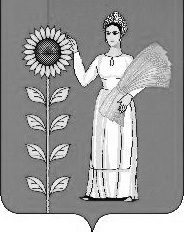 